classe 3a ..……….					a.s. 20     /20     1. COMPOSIZIONE DELLA CLASSE nel triennio2. RAGGIUNGIMENTO OBIETTIVI2a. VALUTAZIONE DEL COMPORTAMENTORISPETTO DELLE REGOLE E DELL’AMBIENTE SCOLASTICO Si fa riferimento al file excel allegato al verbale dello scrutinio2b. VALUTAZIONE DEL SUCCESSO FORMATIVO Si fa riferimento al file excel del successo formativo2c. VALUTAZIONE COMPLESSIVA DELLA CLASSE  (descrivere e valutare sinteticamente l’andamento educativo e didattico della classe)3. ATTIVITÀ SIGNIFICATIVE SVOLTE DURANTE L’ANNO PER IL CONSEGUIMENTO DEGLI OBIETTIVI EDUCATIVI E/O DIDATTICI TRASVERSALI. (Descrivere sinteticamente le attività) 4. CASI PARTICOLARI4a. INTERVENTI di SOSTEGNO4b. INTERVENTI SU ALUNNI STRANIERI4c. . INTERVENTI PERSONALIZZATI PER ALUNNI CON DSA – BES3 NEL CORSO DELTRIENNIO 5. PRESENTAZIONE della CLASSE all'ESAME5a. PROVE SCRITTE DIFFERENZIATE per 5b. PROVE SPECIFICHE DEL CORSO5c. PROVE SCRITTE DIFFERENZIATE per ALUNNI DVA5d. PROVE SCRITTE: STRUMENTI COMPENSATIVI O DISPENSATIVI PER ALUNNI CON DSA* indicare lo strumento dispensativo/compensativo utilizzato (prova digitale, calcolatrice, tempi più lunghi, ecc)6. CRITERI DI VALUTAZIONE DELLE PROVE D’ESAME6a. PROVE SCRITTEPer ognuna delle prove previste verranno considerati i seguenti aspetti:ITALIANO - Tipologia A - testo narrativo e descrittivo  - Tipologia B - testo argomentativoTipologia testuale C - comprensione e sintesi di un testo letterario/storico/ geoscientifico (riscrittura del testo con selezione delle informazioni preceduta da domande guida) Tabella di conversione punteggio- votoMATEMATICALa prova scritta di matematica deve verificare conoscenze, abilità e competenze acquisite dall’allievo come da indicazioni ministeriali. Si farà riferimento pertanto a un certo numero di argomenti scelti tra quelli maggiormente approfonditi nell’arco del triennio e si porrà particolare attenzione a quelli trattati nell’ultimo anno. La prova è articolata in quesiti senza soluzioni dipendenti l’una dall’altra. La durata delle prove è di tre ore. Sarà consentito l’uso della calcolatrice tascabile.I quesiti toccheranno i seguenti ambiti di contenuto:NumeriSpazio e figureRelazioni e funzioniDati e previsioni.Le dimensioni della competenza matematica sono:ConoscereRisolvere problemiArgomentare.In particolare l’allievo dovrà dimostrare il proprio livello secondo i seguenti traguardi:Durante la correzione degli elaborati si farà particolare riferimento ed attenzione a:Trasposizione del linguaggio naturale in linguaggio matematicoChiarezza e completezza nello svolgimento dei procedimentiPrecisione dei calcoli svoltiCorretto utilizzo delle unità di misura Presentazione formale chiara e correttaConoscenza ed uso appropriato del linguaggio specifico.A ogni esercizio completo e corretto verrà attribuito un punteggio.Il punteggio complessivo verrà convertito in voto come indicato nella tabella sotto riportata.LINGUA STRANIERA ALTRO6b. CRITERI DI CONDUZIONE E DI VALUTAZIONE DEL COLLOQUIO D'ESAME D.L. n° 62 art 8 comma 5Il colloquio è finalizzato a valutare le conoscenze descritte nel profilo finale dello studente secondo le indicazioni nazionali, con particolare attenzione alla capacità di argomentazione, di risoluzione di problemi, di pensiero critico e riflessivo, nonché il livello di padronanza delle competenze di cittadinanza, delle competenze nelle lingue straniere.Per i percorsi ad indirizzo musicale, nell’ambito dell’colloquio è previsto anche lo svolgimento di una prova pratica di strumento.Il colloquio si avvia dalla presentazione di un documento inedito (una poesia, un’immagine, un articolo, una presentazione, un progetto realizzato, etc.), somministrato all’alunno circa 20 minuti prima dell’inizio del colloquio. L’alunno dovrà farne una presentazione orale, mostrando di averne compreso il contenuto; dovrà inoltre presentare una mappa che, a partire dal documento stesso, indichi collegamenti pluridisciplinari. Durante il colloquio l’alunno dovrà far emergere le proprie conoscenze e competenze creando opportuni collegamenti con argomenti presenti nei programmi d’esame o esperienze e progetti svolti durante l’anno.Criteri di valutazione del colloquio sono:Comprensione e presentazione del documento inizialeConoscenza degli argomentiOrganizzazione e collegamento tra gli argomentiEsposizione e uso del lessicoEspressione del pensiero critico e riflessivoCRITERI DI ASSEGNAZIONE 10 LODE ALL’ESAMELa commissione con deliberazione all’unanimità può attribuire la lode agli alunni che:Siano stati ammessi almeno con la media del 9Abbiano ottenuto 10 all’esameData : ………………………………………	Firma ………………………………………Classe 1°Classe 2°Classe 3°N° totale alunniN° maschiN° femmineN°  alunni DSAN°  alunni DVAN° Alunni stranieri(Indicare la nazionalità)N° alunni ripetenti una classeN° alunni provenienti da altra classe /scuola (indicare la provenienza)N° alunni trasferiti ad altra classe /scuola (indicare la destinazione)COMPORTAMENTOAADEGUATOBCOMPLESSIVAMENTE ADEGUATOCNON SEMPRE ADEGUATODPOCO ADEGUATOTOTALEN° ALUNNI%100%Attività di istitutoAttività di corso (normale, informatico, musicale, scien/tec, linguistico, comunicazione)Attività di classeUsciteAltre attivitàCognome e nome dell’alunno ………………………………………………………………………………………………………Docente/i di sostegno per n° ore settimanali ……………Durata dell'intervento 	      	1a media	    	2a media Intervento del docente di sostegno	     	In classe		per n° ore …………….. 					     	fuori dalla classe 	per n° ore ………………       	individualmente		      	su piccolo gruppoSegue relazione del Docente di sostegno      Cognome e nome dell’alunno ………………………………………………………………………………………………………Docente/i di sostegno per n° ore settimanali ……………Durata dell'intervento 	      	 media	    	 media Intervento del docente di sostegno	       	In classe		per n° ore …………….. 					     	fuori dalla classe 	per n° ore ………………       	individualmente		      	su piccolo gruppoSegue relazione del Docente di sostegno      Cognome e nome dell’alunno ………………………………………………………………………………………………………Docente/i di sostegno per n° ore settimanali ……………Durata dell'intervento 	      	 media	    	 media Intervento del docente di sostegno	       	In classe		per n° ore …………….. 					     	fuori dalla classe 	per n° ore ………………       	individualmente		      	su piccolo gruppoSegue relazione del Docente di sostegno      Cognome e nome dell’alunno ……………………………………………………………………………………………………nazionalità ……………………………………………………………………………………………………………..Anni di permanenza in Italia ……………………………………...Anno dell'inserimento nella classe ………………………………..(dalla  classe ) Intervento dell’insegnante facilitatore di apprendimento: docente di classe 					per n° ore settimanali………………………. docente esterno (per es. mandato dal Comune) 	per n° ore settimanali………………………. docente del progetto "Successo formativo" 		per n° ore settimanali……………………….Per il recupero di	a   . ………………………..…..			b.  . ………………………..…..c   . ………………………..…..d.  . ………………………..…..Cognome e nome dell’alunno ……………………………………………………………………………………………………nazionalità ……………………………………………………………………………………………………………..Anni di permanenza in Italia ……………………………………...Anno dell'inserimento nella classe ………………………………..(dalla  classe ) Intervento dell’insegnante facilitatore di apprendimento: docente di classe 					per n° ore settimanali………………………. docente esterno (per es. mandato dal Comune) 	per n° ore settimanali………………………. docente del progetto "Successo formativo" 		per n° ore settimanali……………………….Per il recupero di	a   . ………………………..…..			b.  . ………………………..…..c   . ………………………..…..d.  . ………………………..…..Cognome e nome dell’alunno ……………………………………………………………………………………………………nazionalità ……………………………………………………………………………………………………………...Anni di permanenza in Italia ……………………………………...Anno dell'inserimento nella classe ………………………………..(dalla  classe ) Intervento dell’insegnante facilitatore di apprendimento: docente di classe 					per n° ore settimanali………………………. docente esterno (per es. mandato dal Comune) 	per n° ore settimanali………………………. docente del progetto "Successo formativo" 		per n° ore settimanali……………………….Per il recupero di	a   . ………………………..…..			b.  . ………………………..…..c   . ………………………..…..d.  . ………………………..…..                            1.Cognome e nome dell’alunno …………………………………………………………………………………………………………INTERVENTO(fare riferimento al piano didattico personalizzato)2.Cognome e nome dell’alunno …………………………………………………………………………………………………………INTERVENTO(fare riferimento al piano didattico personalizzato)3. Cognome e nome dell’alunno …………………………………………………………………………………………………………INTERVENTO(fare riferimento al piano didattico personalizzato)4. Cognome e nome dell’alunno …………………………………………………………………………………………………………INTERVENTO(fare riferimento al piano didattico personalizzato)5. Cognome e nome dell’alunno …………………………………………………………………………………………………………INTERVENTO(fare riferimento al piano didattico personalizzato)6. Cognome e nome dell’alunno …………………………………………………………………………………………………………INTERVENTO(fare riferimento al piano didattico personalizzato)7. Cognome e nome dell’alunno …………………………………………………………………………………………………………INTERVENTO(fare riferimento al piano didattico personalizzato)NO  		             SÌ Se si indicare il motivo: ………………………………………….………………………………………………………….………………………………………………………….Nelle seguenti materie:Italiano                  Matematica           Inglese - Lingua 2  Altro                  Cognome e nome dell'alunno  ……………………………………..NO    		SÌ   Nelle seguenti materie:Italiano                  Matematica           Inglese - Lingua 2Altro                  Cognome e nome dell'alunno  ……………………………………..NO    		SÌ   Nelle seguenti materie:Italiano                  Matematica           Inglese - Lingua 2Altro                  Cognome e nome dell'alunno  ……………………………………..NO    		SÌ   Nelle seguenti materie:Italiano                  Matematica           Inglese - Lingua 2Altro                  Cognome e nome dell'alunno  ……………………………………..Prova scrittaStrumento comp/disp*NO    		SÌ   Italiano                      Matematica               Inglese - Lingua 2     Cognome e nome dell'alunno  ……………………………………..Prova scrittaStrumento comp/disp*NO    		SÌ   Italiano                      Matematica               Inglese - Lingua 2     Cognome e nome dell'alunno  ……………………………………..Prova scrittaStrumento comp/disp*NO    		SÌ   Italiano                      Matematica               Inglese - Lingua 2     Cognome e nome dell'alunno  ……………………………………..Prova scrittaStrumento comp/disp*NO    		SÌ   Italiano                      Matematica               Inglese - Lingua 2     Cognome e nome dell'alunno  ……………………………………..Prova scrittaStrumento comp/disp*NO    		SÌ   Italiano                      Matematica               Inglese - Lingua 2     012345puntiAderenza alla traccia e alle caratteristiche del genereInadeguataParzialmenteComplessivamenteAdeguata——0-3Organizzazione, e coerenza del contenutoDisorganizzato è incoerenteParzialmente organizzato e coerenteComplessivamente organizzato e coerente Organizzato e coerente0-3Ricchezza dei contenutiInsufficiente Scarso, limitato,Semplice, accettabile, Buono, completoRicco, completo, originale0-4Proprietà lessicaleLimitato, ripetitivoSempliceAppropriatoRicco e articolato0-3Correttezza morfosintatticaMolto ScorrettoScorrettoPoco correttoAbbastanza correttoCorrettoCorretto e preciso0-5Correttezza ortograficatogliere 1/4 punto per ogni tipologia di errore0-2Totale puntiTotale puntiTotale puntiTotale puntiTotale puntiTotale puntiTotale punti200123puntiComprensione e analisi del testo (sulla base delle risposte alle domande guida)Non adeguataAbbastanzaAdeguata0-2Organizzazione, e coerenza del contenuto sintetizzatoDisorganizzato e  incoerenteParzialmente organizzato e coerenteComplessivamente organizzato e coerente Organizzato e coerenteOrganizzato, coerente, completo e ordinato0-4Completezza dei contenuti sintetizzatiInsufficiente Scarso, limitato,Semplice, accettabile, Buono, completoRicco, completo, originale0-4Proprietà lessicaleLimitato, ripetitivoSempliceAppropriatoRicco e articolato0-3Correttezza morfosintatticaMolto ScorrettoScorrettoPoco correttoAbbastanza correttoCorrettoCorretto e preciso0-5Correttezza ortograficatogliere 1/4 punto per ogni tipologia di errore0-2Totale puntiTotale puntiTotale puntiTotale puntiTotale puntiTotale puntiTotale punti20punteggiovoto7-849-10511-12613-14715-16817-18919-2010TABELLA DI CONVERSIONE PUNTEGGIO - VOTOTABELLA DI CONVERSIONE PUNTEGGIO - VOTOPUNTEGGIO %VOTO IN DECIMI 44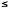 444 – 54555 – 64665 – 74775 – 84885 – 94995 – 10010INGLESE / FRANCESE/ SPAGNOLOINGLESE / FRANCESE/ SPAGNOLO Produzione scritta: MAIL 1. Ricchezza del contenuto/aderenza alla traccia (punti 8)2. Correttezza grammaticale (punti 6)3. Lessico - ortografia (punti 6) Totale punti 20Comprensione scritta: QUESTIONARIODomande chiuse (punti 5)Produzione relativa al testo (2 punti a risposta; totale = punti 8); Contenuto e correttezza grammaticale/lessicale Risposta personale (Punti 7)- ricchezza del contenuto:  punti 3; Correttezza grammaticale: punti 2; Lessico -ortografia: punti 2)Totale punti  20 TABELLA DI CONVERSIONE PUNTEGGIO-VOTOTABELLA DI CONVERSIONE PUNTEGGIO-VOTOPunteggioVoto20-191018-17916-15814-13712-11610-950- 8 4